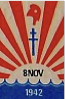 Colloque international12 et 13 novembre 2017Bulletin d’inscriptionNom :Prénom :Adresse : Courriel :Téléphone :J’assisterai : cochez votre choix(  )  les 12 et 13 novembre(  ) le 12 novembre seulement(  ) le 13 novembre seulementL’admission est gratuite. L’inscription est nécessaire pour des raisons de sécurité et de limite de places.Pour les personnes venant en couple ou en groupe, veuillez remplir un bulletin par personne.Veuillez adresser vos bulletins par courriel ou à l’adresse ci-dessous. 